Simulasi Gerak Jatuh Bebas dengan Easy Java Simulation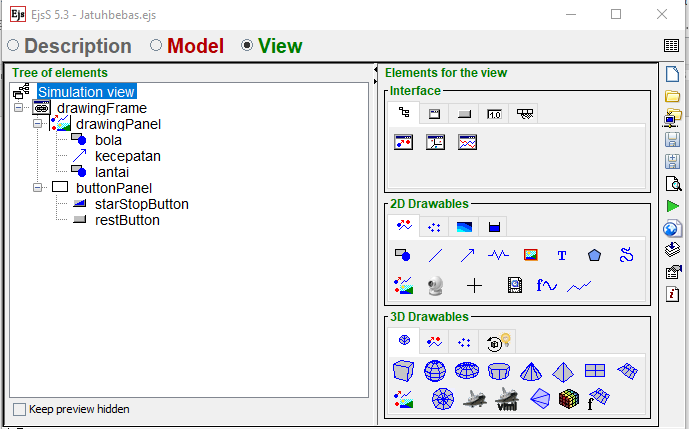 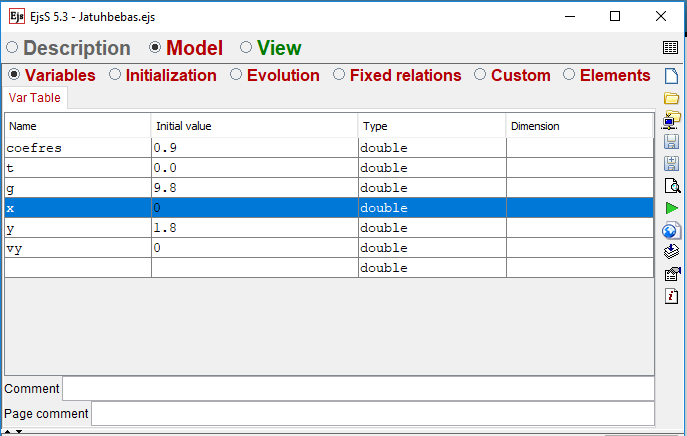 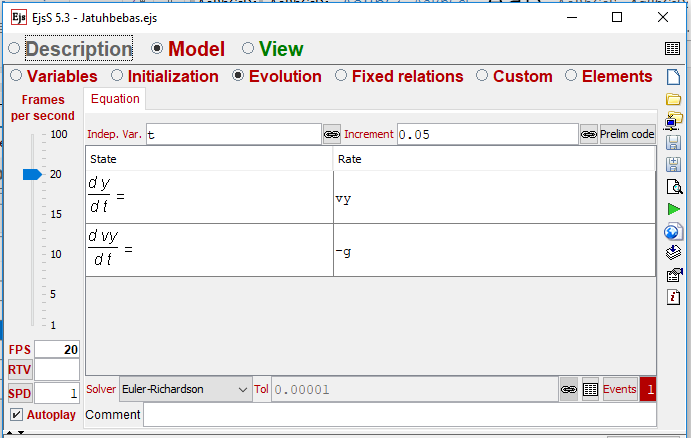 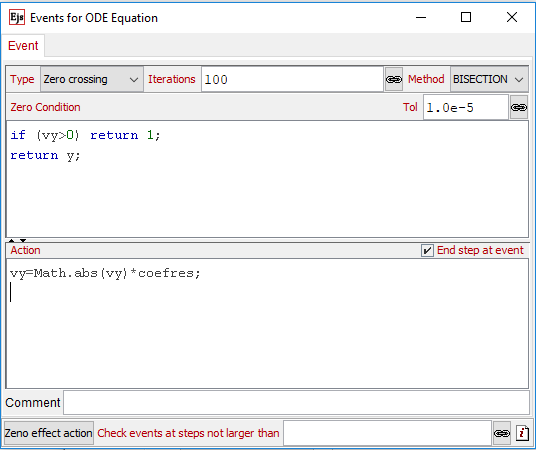 